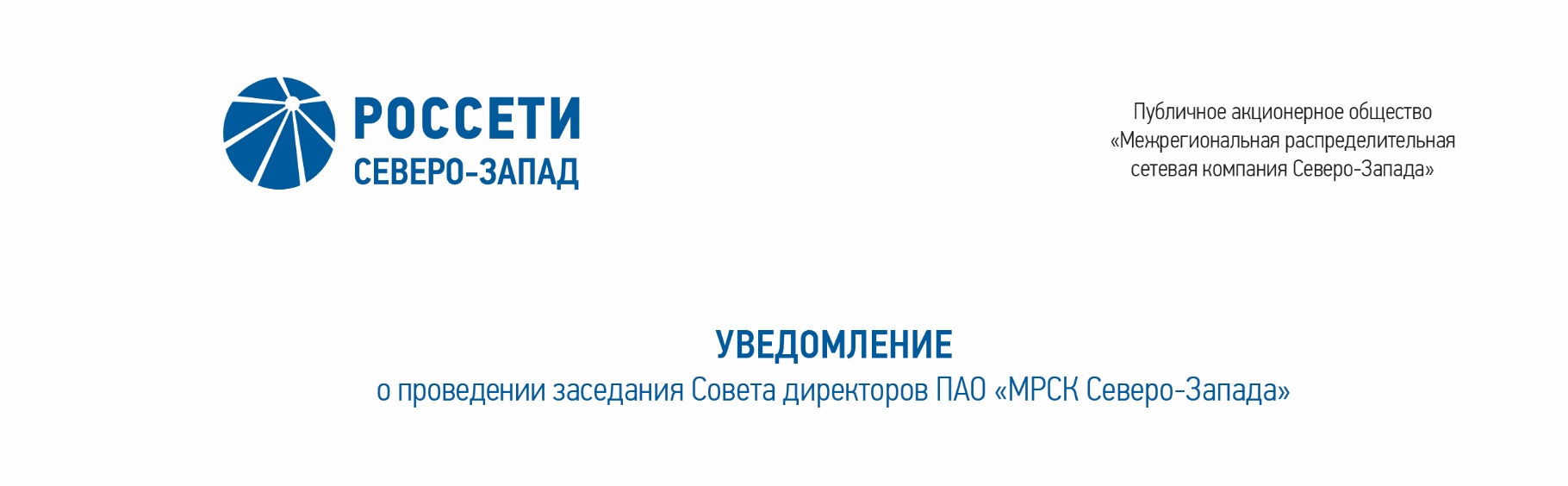 ПРОТОКОЛзаседания Комитета по стратегии Совета директоров ПАО «МРСК Северо-Запада»Форма проведения Комитета по стратегии – совместное присутствие.Место проведения заседания: Москва, ул. Беловежская, д. 4, ПАО «Россети», 
каб. А5-048.Время начала заседания: 10:00.Председательствующий (лицо, подводящее итоги голосования): Председатель Комитета – Тихомирова Ольга Владимировна.Члены Комитета, принявшие участие в заседании:Головцов А.В.Горностаева М.А.Домнич В.А.Дронова Т.П.Кормаков А.А.Крупенина А.И.Морозов А.В.Степанова М.Д.Черепанов Я.И.Члены Комитета, предоставившие письменное мнение (опросный лист) по вопросам повестки дня:Рудаков Д.С.Число членов Комитета, принявших участие в заседании, составляет 11 членов 
из 11 избранных членов Комитета. Кворум имеется.Решения на заседаниях Комитета принимаются простым большинством голосов избранных членов Комитета.Приглашенные:1.	Ахрименко Дмитрий Олегович – начальник департамента корпоративного управления и взаимодействия с акционерами ПАО «МРСК Северо-Запада»;2.	Темнышев Александр Александрович – заместитель начальника департамента корпоративного управления и взаимодействия с акционерами ПАО «МРСК Северо-Запада».Приглашенные (в режиме видеоконференцсвязи):1.	Катков Вадим Владимирович – И.о. заместителя Генерального директора по безопасности ПАО «МРСК Северо-Запада»;2.	Филатова Светлана Валерьевна – Заместитель Генерального директора по развитию и реализации услуг ПАО «МРСК Северо-Запада»;3.	Бриллиантов Илья Святославович - Советник Департамента управления делами ПАО «МРСК Северо-Запада»;4.	Петров Антон Владимирович – Начальник департамента технологического развития и инноваций ПАО «МРСК Северо-Запада»;5.	Ковалев Антон Александрович – Заместитель начальника департамента правового обеспечения ПАО «МРСК Северо-Запада»;6.	Зернова Оксана Викторовна – Заместитель начальника департамента – начальник службы балансов и реализации услуг по передаче электроэнергии ПАО «МРСК Северо-Запада».ПОВЕСТКА ДНЯ:Отчет о реализации Программы инновационного развития Общества на 2016-2020 гг. с перспективой до 2025 года за 2018 год.О рассмотрении Плана-графика мероприятий ПАО «МРСК Северо-Запада» по снижению просроченной дебиторской задолженности за услуги по передаче электрической энергии и урегулированию разногласий, сложившихся по состоянию на 01.07.2019.ВОПРОС № 1: Отчет о реализации Программы инновационного развития Общества на 2016-2020 гг. с перспективой до 2025 года за 2018 год.СЛУШАЛИ:  Петрова Антона Владимировича – Начальника департамента технологического развития и инноваций ПАО «МРСК Северо-Запада».Доклад по вопросу «Отчет о реализации Программы инновационного развития Общества на 2016-2020 гг. с перспективой до 2025 года за 2018 год» прилагается к протоколу. По итогам доклада докладчик ответил на вопросы членов Комитета.Вопрос, поставленный на голосование:Рекомендовать Совету директоров ПАО «МРСК Северо-Запада»: Утвердить отчет о реализации Программы инновационного развития ПАО «МРСК Северо-Запада» на 2016-2020 годы с перспективой до 2025 года за 2018 год в соответствии с приложением к решению Совета директоров Общества.Итоги голосования по данному вопросу:Решение принято.ПРОТОКОЛЬНО: Рекомендовать Генеральному директору Общества:1. Вынести на рассмотрение ближайшего заседания Комитета по стратегии Совета директоров Общества вопрос о рассмотрении Среднесрочного плана реализации Программы инновационного развития ПАО «МРСК Северо-Запада» на 2019-2021 гг. (далее – План), дополнив материалы по указанному вопросу информацией об ожидаемой эффективности реализации мероприятий, включенных в План.2. Рассмотреть возможность единовременного вынесения на рассмотрение Совета директоров Общества вопросов об одобрении инвестиционной программы, в том числе изменений в нее, и об утверждении (корректировке) программы инновационного развития ПАО «МРСК Северо-Запада».ВОПРОС № 2: О рассмотрении Плана-графика мероприятий ПАО «МРСК Северо-Запада» по снижению просроченной дебиторской задолженности за услуги по передаче электрической энергии и урегулированию разногласий, сложившихся по состоянию на 01.07.2019.СЛУШАЛИ:  Каткова Вадима Владимировича – И.о. заместителя Генерального директора по безопасности ПАО «МРСК Северо-Запада».Доклад по вопросу «О рассмотрении Плана-графика мероприятий ПАО «МРСК Северо-Запада» по снижению просроченной дебиторской задолженности за услуги по передаче электрической энергии и урегулированию разногласий, сложившихся по состоянию на 01.07.2019» прилагается к протоколу.По итогам доклада докладчик ответил на вопросы членов Комитета.Вопрос, поставленный на голосование:Рекомендовать Совету директоров ПАО «МРСК Северо-Запада»:Утвердить План-график мероприятий ПАО «МРСК Северо-Запада» по снижению просроченной дебиторской задолженности за услуги по передаче электрической энергии и урегулированию разногласий, сложившихся по состоянию на 01.07.2019, в соответствии с приложением к решению Совета директоров Общества.Принять к сведению информацию о выполнении ранее утвержденного Советом директоров Общества Плана-графика мероприятий по снижению просроченной дебиторской задолженности за услуги по передаче электроэнергии и урегулированию разногласий, сформированного в отношении задолженности, сложившейся на начало предыдущего квартала, в соответствии с приложением
к решению Совета директоров Общества. Принять к сведению информацию:- об исполнении поручения Совета директоров от 29.03.2019 (протокол 
№ 312/25) в части погашения во 2 квартале 2019 года величины просроченной задолженности из величины задолженности, сложившейся на 01.01.2019;о проведенной работе в отношении вновь образованной просроченной задолженности и об оборачиваемости дебиторской задолженности за услуги по передаче электроэнергии во 2 квартале 2019 года;о проведенной работе в отношении вновь образованной просроченной дебиторской задолженности по должникам, сформировавшим более 10% от всей вновь образованной просроченной задолженности;о работе с крупными дебиторами с оценкой рисков неплатежей, статусом и оценкой перспектив взыскания задолженности в порядке исполнительного производства.Итоги голосования по данному вопросу:Решение принято.ПРОТОКОЛЬНО: Рекомендовать Генеральному директору Общества:1. Подготовить и направить членам Комитета по стратегии Совета директоров Общества информацию о суммах разногласий по оплате услуг по передаче электрической энергии, сложившихся на 01.07.2019.2. Подготовить и направить членам Комитета по стратегии Совета директоров Общества информацию о проведенных во 2 квартале 2019 г. взаимозачетах и цессиях (с указанием контрагентов, сумм и оснований) согласно Отчету об исполнении плана-графика мероприятий по снижению просроченной дебиторской задолженности за услуги по передаче электроэнергии и урегулированию разногласий.ПРИНЯТЫЕ РЕШЕНИЯ:По вопросу № 1 повестки дня:Рекомендовать Совету директоров ПАО «МРСК Северо-Запада»: Утвердить отчет о реализации Программы инновационного развития ПАО «МРСК Северо-Запада» на 2016-2020 годы с перспективой до 2025 года за 2018 год в соответствии с приложением к решению Совета директоров Общества.По вопросу № 2 повестки дня:Рекомендовать Совету директоров ПАО «МРСК Северо-Запада»:Утвердить План-график мероприятий ПАО «МРСК Северо-Запада» по снижению просроченной дебиторской задолженности за услуги по передаче электрической энергии и урегулированию разногласий, сложившихся по состоянию на 01.07.2019, в соответствии с приложением к решению Совета директоров Общества.Принять к сведению информацию о выполнении ранее утвержденного Советом директоров Общества Плана-графика мероприятий по снижению просроченной дебиторской задолженности за услуги по передаче электроэнергии и урегулированию разногласий, сформированного в отношении задолженности, сложившейся на начало предыдущего квартала, в соответствии с приложением
к решению Совета директоров Общества. Принять к сведению информацию:- об исполнении поручения Совета директоров от 29.03.2019 (протокол 
№ 312/25) в части погашения во 2 квартале 2019 года величины просроченной задолженности из величины задолженности, сложившейся на 01.01.2019;о проведенной работе в отношении вновь образованной просроченной задолженности и об оборачиваемости дебиторской задолженности за услуги по передаче электроэнергии во 2 квартале 2019 года;о проведенной работе в отношении вновь образованной просроченной дебиторской задолженности по должникам, сформировавшим более 10% от всей вновь образованной просроченной задолженности;о работе с крупными дебиторами с оценкой рисков неплатежей, статусом и оценкой перспектив взыскания задолженности в порядке исполнительного производства.Дата составления протокола: 12 сентября 2019 года.Председатель Комитета							О.В. ТихомироваСекретарь Комитета				   		           С.И. Капырин10.09.2019№  2№п/пФ.И.О. члена КомитетаВарианты голосованияВарианты голосованияВарианты голосования№п/пФ.И.О. члена Комитета«За»«Против»«Воздержался»1.Тихомирова О.В.«За»--2.Головцов А.В.«За»--3.Горностаева М.А.«За»--4.Домнич В.А.«За»--5.Дронова Т.П.--«Воздержался»6.Кормаков А.А.«За»--7.Крупенина А.И.«За»--8.Морозов А.В.--«Воздержался»9.Рудаков Д.С.«За»--10.Степанова М.Д.«За»--11.Черепанов Я.И.-«Против»-№п/пФ.И.О. члена КомитетаВарианты голосованияВарианты голосованияВарианты голосования№п/пФ.И.О. члена Комитета«За»«Против»«Воздержался»1.Тихомирова О.В.«За»--2.Головцов А.В.«За»--3.Горностаева М.А.«За»--4.Домнич В.А.«За»--5.Дронова Т.П.«За»--6.Кормаков А.А.«За»--7.Крупенина А.И.--«Воздержался»8.Морозов А.В.«За»--9.Рудаков Д.С.«За»--10.Степанова М.Д.«За»--11.Черепанов Я.И.«За»--